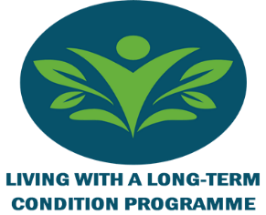 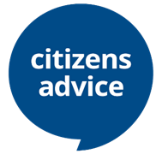 Referral FormClient permission and consent formWhen we record and use your personal information we:Only access it when we have a good reasonOnly share what is necessary and relevantDon’t sell it to commercial organisationsWe need to record information about you to help with your referral. We have a legitimate interest to do this. Please let us know if you would like more details about how we use your information.Also please let us know where you would prefer to attend/ if you are happy to attend an Online Zoom course.             __________________________________________PRIVATE & CONFIDENTIALDate: PERSONAL DETAILS We need your consent to record and use your special category personal dataWe need your explicit consent to use some information including your ethnicity and health condition.If you agree we will use this information which is known as ‘special category personal data’ to;Help us gather data to improve our serviceSupport our research in a way you can’t be identifiedWe will make sure all your information is kept safe in our secure management system.By ticking the boxes below, you consent to Citizens Advice recording the special category personal data you choose to provide Citizens Advice.Yes, I consent to you holding information on my (please tick the boxes of those you agree toEthnicity ☐        Health ☐         Post the completed form MARKED PRIVATE & CONFIDENTIAL TO: The Living with A Long Term Condition Programme, 114 Church Street, Church Gresley, Swadlincote, Derbyshire DE11 9NR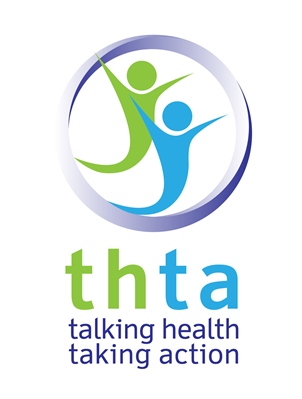 Contact Number: 07487 257187  Or email to lwltc@citizensadvicemidmercia.org.uk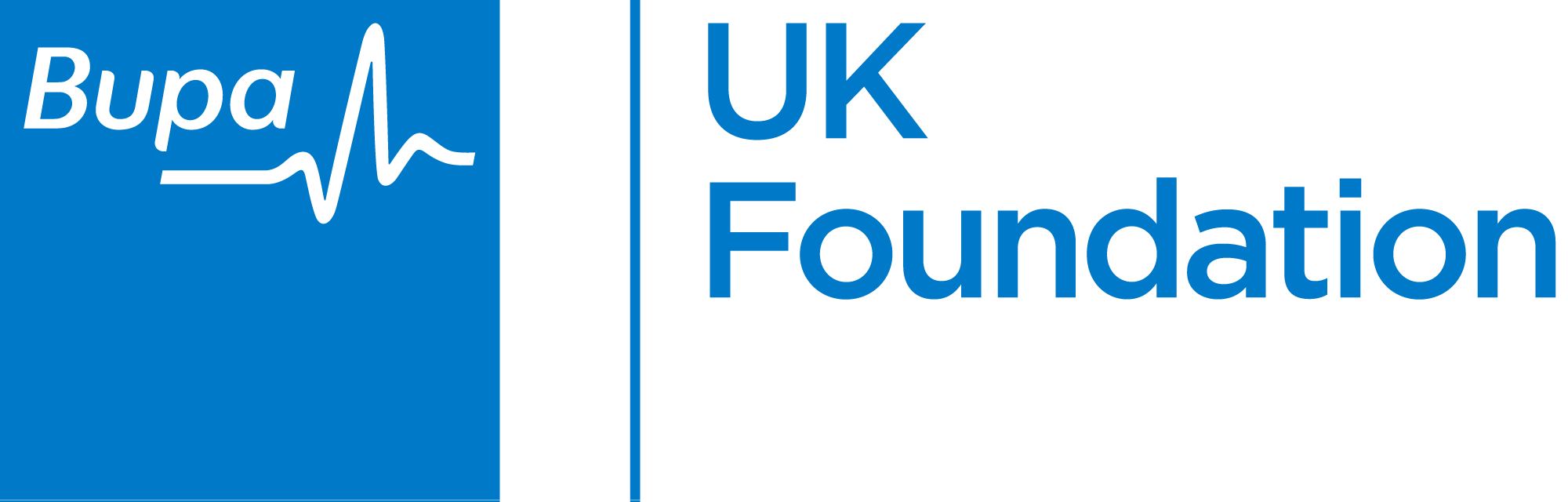 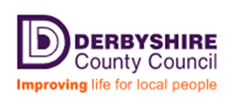 Title:  _____Forename: ___________________________Forename: ___________________________Surname:  ________________________Address:            ________________________________________________________________________                            ________________________________________________________________________                            ________________________________________________  Postcode _______________Address:            ________________________________________________________________________                            ________________________________________________________________________                            ________________________________________________  Postcode _______________Address:            ________________________________________________________________________                            ________________________________________________________________________                            ________________________________________________  Postcode _______________Address:            ________________________________________________________________________                            ________________________________________________________________________                            ________________________________________________  Postcode _______________Home Number:       ________________________Home Number:       ________________________Mobile:    _________________________________Mobile:    _________________________________Please provide a method of contacting you. We will only speak to you unless you give permission to leave a message.Please provide a method of contacting you. We will only speak to you unless you give permission to leave a message.Email :    _________________________________Email :    _________________________________We won’t share your email address with anyone else without your permission.We won’t share your email address with anyone else without your permission.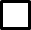 Date of Birth: (16 or over )Date of Birth: (16 or over )Gender:Gender:Emergency Contact Name: __________________Emergency Contact Name: __________________Number:  _________________________________Number:  _________________________________Ethnicity:              __________________________Ethnicity:              __________________________Language spoken:   _________________________Language spoken:   _________________________Name of GP:        __________________________Name of GP:        __________________________Practice:     ________________________________Practice:     ________________________________What is your diagnosed long-term condition? What is your diagnosed long-term condition? What is your diagnosed long-term condition? What is your diagnosed long-term condition? What are your symptoms of the condition? What are your symptoms of the condition? What are your symptoms of the condition? What are your symptoms of the condition? Do you have any ‘essential requirements’ required to be able to access the programme? wheelchair access, large print, visual or hearing impaired Do you have any ‘essential requirements’ required to be able to access the programme? wheelchair access, large print, visual or hearing impaired Do you have any ‘essential requirements’ required to be able to access the programme? wheelchair access, large print, visual or hearing impaired Do you have any ‘essential requirements’ required to be able to access the programme? wheelchair access, large print, visual or hearing impaired I/We agree that Citizens Advice Mid Mercia may process and store this personal and sensitive data.I/We agree that Citizens Advice Mid Mercia may process and store this personal and sensitive data.I/We agree that Citizens Advice Mid Mercia may process and store this personal and sensitive data.Signature___________________________________________________Date __________________ REFERRAL DETAILS (if applicable)  Name of Referrer: ______________________	Signature: _____________________  Place of work:       ______________________Contact Number: _____________________  Designation:          ______________________	        Date: _____________________